■ 개인정보 수집 · 이용 동의◦ 개인정보 수집 및 이용에 동의함 □           동의하지 않음 □2020  년  07월  23일   성명 :   조 영 진구 인 의 뢰 서구 인 의 뢰 서구 인 의 뢰 서구 인 의 뢰 서구 인 의 뢰 서구 인 의 뢰 서구 인 의 뢰 서구 인 의 뢰 서구 인 의 뢰 서구 인 의 뢰 서회사개요회 사 명우진씨엔씨(유베이스 부평센터)우진씨엔씨(유베이스 부평센터)우진씨엔씨(유베이스 부평센터)사 업 자등록번호사 업 자등록번호130-30-26-216130-30-26-216회사개요대 표 자조영진조영진조영진홈페이지홈페이지회사개요업 종서비스서비스서비스근로자수근로자수5명5명회사개요전화번호(  010   ) 5055-6804(  010   ) 5055-6804(  010   ) 5055-6804FAXFAX(  032   ) 525-2018(  032   ) 525-2018회사개요주 소인천광역시 부평구 경원대로1395 2층 205호인천광역시 부평구 경원대로1395 2층 205호인천광역시 부평구 경원대로1395 2층 205호인천광역시 부평구 경원대로1395 2층 205호인천광역시 부평구 경원대로1395 2층 205호인천광역시 부평구 경원대로1395 2층 205호인천광역시 부평구 경원대로1395 2층 205호회사개요기업 유형□ 일반  □ 부천대 가족(협약)기업                  □ 일반  □ 부천대 가족(협약)기업                  □ 일반  □ 부천대 가족(협약)기업                  가족회사(협약)희망 여부가족회사(협약)희망 여부□ 희망         □ 미희망□ 희망         □ 미희망모집내용접수기간2020.07.24~2020.07.282020.07.24~2020.07.282020.07.24~2020.07.28채용인원채용인원1명 (남 1 명/여  명)1명 (남 1 명/여  명)모집내용담당부서서비스팀서비스팀서비스팀담당업무담당업무고객상담 및 A/S 병행고객상담 및 A/S 병행모집내용채용형태□ 정규직   □ 계약직   □ 인 턴□ 정규직   □ 계약직   □ 인 턴□ 정규직   □ 계약직   □ 인 턴경력조건경력조건□ 신 입   □ 경 력   □ 무 관□ 신 입   □ 경 력   □ 무 관모집내용자격요건군필, 면제군필, 면제군필, 면제우대사항우대사항모집내용희망학과□ 건축과□ 실내건축디자인과□ 토목과□ 전자과□ 전기과□ 자동화로봇과□ 정보통신과 □ 건축과□ 실내건축디자인과□ 토목과□ 전자과□ 전기과□ 자동화로봇과□ 정보통신과 □ 컴퓨터소프트웨어과□ 컴퓨터정보보안과□ IT융합비즈니스과□ 섬유패션비즈니스과□ 영상게임콘텐츠과□ 디지털미디어디자인과□ 재활스포츠과□ 컴퓨터소프트웨어과□ 컴퓨터정보보안과□ IT융합비즈니스과□ 섬유패션비즈니스과□ 영상게임콘텐츠과□ 디지털미디어디자인과□ 재활스포츠과□ 유아교육과□ 아동보육과□ 사회복지과□ 항공서비스과□ 경영과□ 세무회계과□ 비서사무행정과□ 유아교육과□ 아동보육과□ 사회복지과□ 항공서비스과□ 경영과□ 세무회계과□ 비서사무행정과□ 간호학과□ 보건의료행정과□ 식품영양학과 □ 호텔외식조리과□ 호텔관광경영과□ 뷰티케어과(헤어)□ 뷰티케어과(뷰티)근무조건급 여25,000,000원~26,000,000원(미포함) 25,000,000원~26,000,000원(미포함) 25,000,000원~26,000,000원(미포함) 상여금 여부상여금 여부연말 경영실적 상황에 따라 지급연말 경영실적 상황에 따라 지급근무조건근 무 지유베이스부평센터내유베이스부평센터내유베이스부평센터내근무일정(요일, 시간)근무일정(요일, 시간)주6일평일 : 10시~19시, 토요일 : 10시~14시주6일평일 : 10시~19시, 토요일 : 10시~14시근무조건수습기간□ 유(  3 개월) □ 무□ 유(  3 개월) □ 무□ 유(  3 개월) □ 무정규직 전환가능여부정규직 전환가능여부수습기간 종료후수습기간 종료후근무조건복리후생청년내일채움공제가능 여부청년내일채움공제가능 여부불가능불가능지원방법전형방법□ 서류전형 □ 면접전형 □ 기타□ 서류전형 □ 면접전형 □ 기타□ 서류전형 □ 면접전형 □ 기타지원방법지원방법□E-mail □ 방문 □ 우편 □ FAX□E-mail □ 방문 □ 우편 □ FAX지원방법전형일정면접일정 (접수당일일정통보) → 합격통지 (면접후24시간이내) → 입사예정일 (    2020.08.03      )면접일정 (접수당일일정통보) → 합격통지 (면접후24시간이내) → 입사예정일 (    2020.08.03      )면접일정 (접수당일일정통보) → 합격통지 (면접후24시간이내) → 입사예정일 (    2020.08.03      )면접일정 (접수당일일정통보) → 합격통지 (면접후24시간이내) → 입사예정일 (    2020.08.03      )면접일정 (접수당일일정통보) → 합격통지 (면접후24시간이내) → 입사예정일 (    2020.08.03      )면접일정 (접수당일일정통보) → 합격통지 (면접후24시간이내) → 입사예정일 (    2020.08.03      )면접일정 (접수당일일정통보) → 합격통지 (면접후24시간이내) → 입사예정일 (    2020.08.03      )지원방법제출서류□ 이력서 □ 자기소개서 □ 성적증명서 □ 졸업증명서 □ 자격증사본 □ 기 타 (       )□ 이력서 □ 자기소개서 □ 성적증명서 □ 졸업증명서 □ 자격증사본 □ 기 타 (       )□ 이력서 □ 자기소개서 □ 성적증명서 □ 졸업증명서 □ 자격증사본 □ 기 타 (       )□ 이력서 □ 자기소개서 □ 성적증명서 □ 졸업증명서 □ 자격증사본 □ 기 타 (       )□ 이력서 □ 자기소개서 □ 성적증명서 □ 졸업증명서 □ 자격증사본 □ 기 타 (       )□ 이력서 □ 자기소개서 □ 성적증명서 □ 졸업증명서 □ 자격증사본 □ 기 타 (       )□ 이력서 □ 자기소개서 □ 성적증명서 □ 졸업증명서 □ 자격증사본 □ 기 타 (       )지원방법채 용담 당 자부 서조영진조영진연락처연락처010-5055-6804010-5055-6804지원방법채 용담 당 자이름(직위)대표대표E-mailE-mailYoungjin.cho@ubase.co.krYoungjin.cho@ubase.co.kr수집항목수집 및 이용 목적보유 및 이용기간 동의 거부권리 및 거부 시 제한사항소속, 직위, 성명, 전화번호, E-mail부천대학교 내와 인재개발시스템(selp.bc.ac.kr)에 게시 및 활용 목적으로 정보 수집 및 활용에 동의접수마감 후 1주일 까지개인정보 수집 및 이용동의를 거부할 수 있으며 거부 시 구인정보 활용에 제한받을 수 있음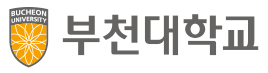 취창업산학지원처 취•창업지원팀 E-mail : job@bc.ac.kr TEL : 032-610-0615 FAX : 032-610-0613 